FechaFechaFechaCódigo de despachoCódigo de despachoCódigo de despachoNombre  de funcionario judicialNombre  de funcionario judicialNombre  de funcionario judicialCédulaCédulaCédulaTeléfono fijo de despachoTeléfono fijo de despachoTeléfono fijo de despachoCelularCelularCelularCorreo electrónico institucionalCorreo electrónico institucionalCorreo electrónico institucionalCorreo electrónico personalCorreo electrónico personalCorreo electrónico personalFecha de posesiónFecha de posesiónFecha de posesiónPeriodo a reportarPeriodo a reportarPeriodo a reportarFecha de inicioFecha final*Periodo a reportarPeriodo a reportarPeriodo a reportarFirmaFirmaFirma*Si el nombramiento es indefinido colocar no aplica*Si el nombramiento es indefinido colocar no aplicaCorreo:consecbol@cendoj.ramajudicial.gov.coconsecbol@cendoj.ramajudicial.gov.coauxmagconsec2@cendoj.ramajudicial.gov.co auxmagconsec2@cendoj.ramajudicial.gov.co Fijo:(5) 6643138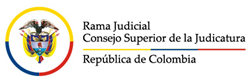 